 PilotsWhy Should You Consider a Career at Air Associates?Quality of Life/ Work Environment			Pay					BenefitsGrowing Company					Competitive Base Salary				Comprehensive Health, Dental, Positive Company Culture		Incentive Pay for over 16 days			Vision offered at Competitive rates	Safety First					      Flown per Month				Employer Paid Short and Long TermEstablished SMS System				Company Credit Card				        Disability, Life Insurance and AD&D 	Emphasis on Teamwork			 	Generous Meal Expense 			Employer Paid Employee 	Hard Days Off					         Policy		      			        Assistance ProgramFamily Environment										Paid Vacation and Sick Days		Crew Friendly Scheduling Policy									401K Plan including GenerousWe Value Family Time										         Employer MatchControl over Choices of Hotels				 						Tuition Assistance	No Rolling Rest												Employee Referral Bonus													Discounted Aircraft Rental Rates  Sounds good?  Call us at 913-764-4800 or visit our website and Facebook page to learn more.	www.AirAssoicatesinc.com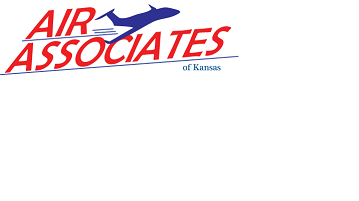 